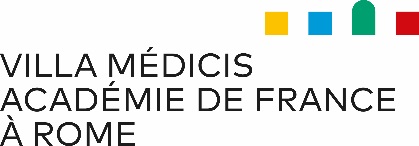 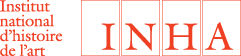 FICHE DE RENSEIGNEMENTSNom : ......................................................... Prénom : ........................................................ Date de naissance : ..................................  Nationalité : ....................................................Adresse personnelle : ..........................................................................................................Tél. : .....................................................Adresse électronique : ..........................................................................................................Fonctions actuelles : .............................................................................................................Nombre de bourses des lauréats André Chastel déjà obtenues (préciser les dates) : …………………………………………………………………….……………………………..………………………………………………………………………………………………………………………………..............................................................................................................Nom des personnalités scientifiques appuyant la candidature : …………………..........................................................................................................................................................................................................................................................................................................................................................................................................................................................................................................................................................................................................Recherche motivant la candidature :1. Intitulé du sujet pour la demande de bourse : ……………………………………………….................................................................................................................................................................................................................................................................................................................................................................................................................................................………………………………………………………………………………………………………..2. Nature de la recherche : thèse d’habilitation, article, projet d’ouvrage, projet d’exposition, autres (à préciser) ……………………………………………………………… ………………  ……………………………………………………………………………………………………….Titres et diplômes : .............................................................................................................................................................................................................................................................................................................................................................................................................................................................................................................................................................................................................................................................................................................................................................................................................................................................................................................................................................................................................................................................................................................................................................................................................................................................................................................Durée souhaitée du séjour à la Villa Médicis :……………………………………………………Dates souhaitées (indiquez au moins trois possibilités hormis le mois d’août) : ………………...................................................................................................................................................................................................................................................................................................................................................................................................................